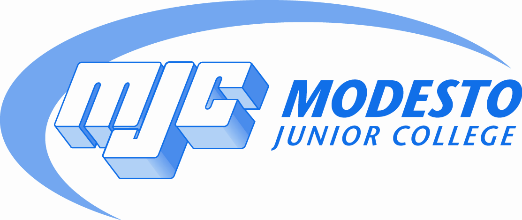 College Council AgendaNovember 28, 2016Library Room 55  3:00 p.m.Call to OrderAction ItemsApproval of Minutes of November 14, 2016MJC Strategic Plan 2016-2021 recommendation to forward to YCCD Board of Trustees for approvalFaculty Hiring Prioritization for 2017/18 Growth PositionsInformation and Discussion ItemsYCCD Board PoliciesDRAFT 3530: Weapons on Campus
DRAFT 3570: Smoking
DRAFT 3-8002: Citizens Advisory Committees
DRAFT 3-8004: Soliciting Funds on District Property
DRAFT 3-8016: Lost and Found Property
DRAFT 3-8024: Energy Management
DRAFT 3-8025: Maintenance of Buildings and Property
DRAFT 3-8026: Temporary Facilities
DRAFT 3-8027: Use of District Keys
DRAFT 3-8030: Copyrights Computer Software
DRAFT 3-8072: Unattended Minors
Enrollment UpdateStudent Success and Equity UpdateAccreditation UpdateResource Allocation/Facilities Update	        IV.   Adjournment